22.11.22 произведена дополнительная установка светодиодных светильников уличного освещения по ул. Тополиная с. Васильевка.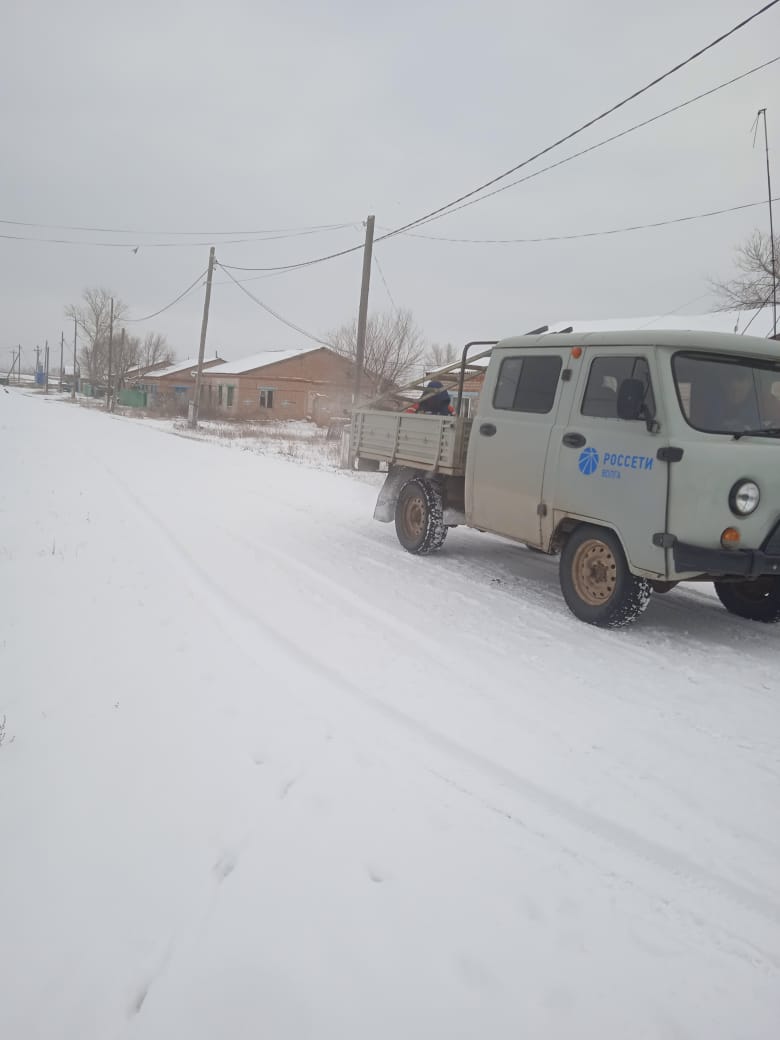 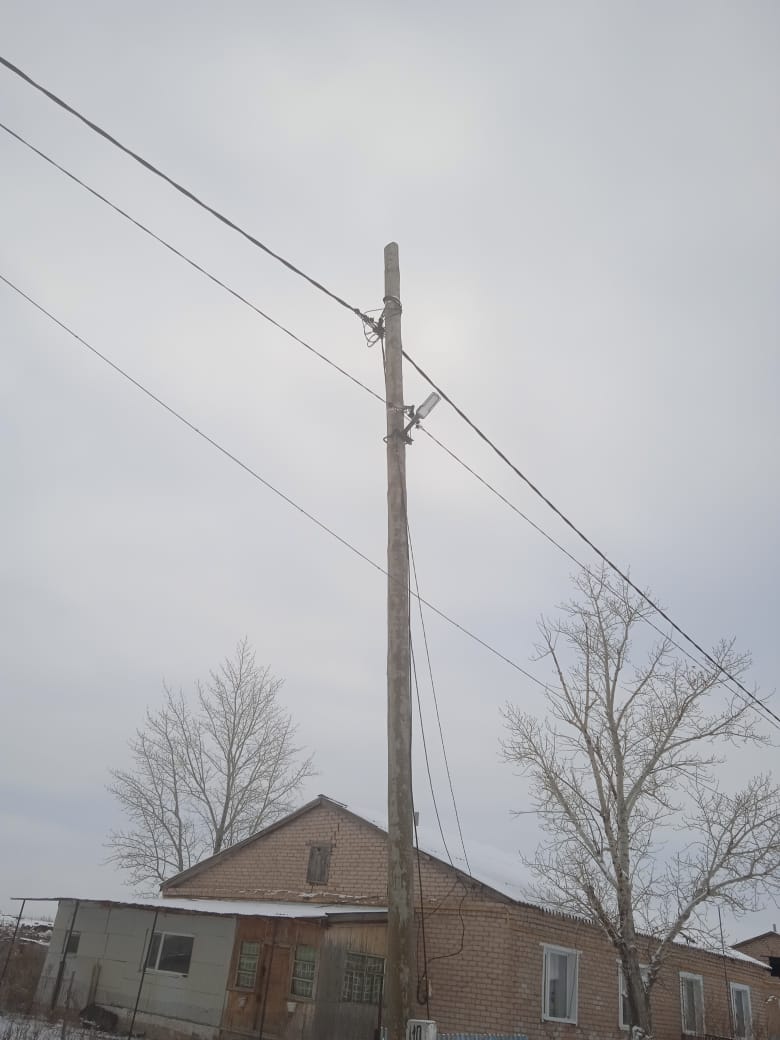 